生活指導・特別支援コラボ企画小栗正幸氏講演会（1/26）参加申込学校名　　　　　　　　　　報告者（　　　　　　　　　）参加者名　　　　　　　　　　　　　　（学校出張 [   ]）参加者名　　　　　　　　　　　　　　（学校出張 [   ]）参加者名　　　　　　　　　　　　　　（学校出張 [   ]）（「学校出張旅費あり」の場合には、〇を記入して下さい）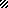 